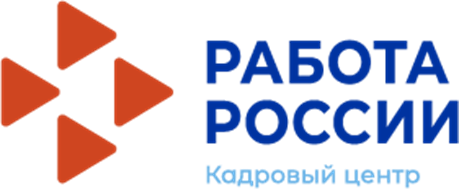 Перечень документов, необходимых для трудоустройства несовершеннолетних граждан в возрасте от 14 до 18 лет.Подтвержденная учетная запись на портале ГОСУСЛУГ;Паспорт РФ;СНИЛС;ИНН;Медицинская справка по форме 086-У;Справка о наличии (отсутствии) судимости;Выписка с реквизитами карты «МИР»;Для граждан в возрасте 14 лет –письменное согласие одного из родителей (попечителя) и органов опеки и попечительства;Справка о трудовой деятельности с ГОСУСЛУГ или МФЦ;Приписное свидетельство из военкомата, для граждан мужского пола;Для граждан, относящихся к категории инвалидов – наличие ИПРА инвалида.